Additional file 1: Fig. S1 A sandwich ELISA for detecting HuNoVs at diverse processing temperature and time. (∗∗ 0.01 <p< 0.05; ∗∗∗p< 0.01)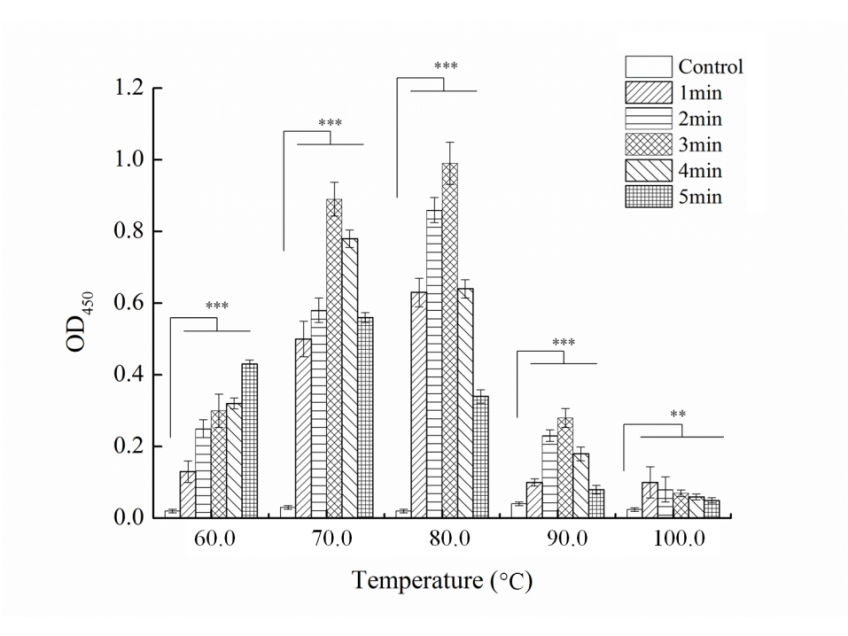 Additional file 1: Fig. S2 A sandwich ELISA analysis of HuNoVs after treatment of pH at different time. (∗∗ 0.01 <p< 0.05; ∗∗∗p< 0.01)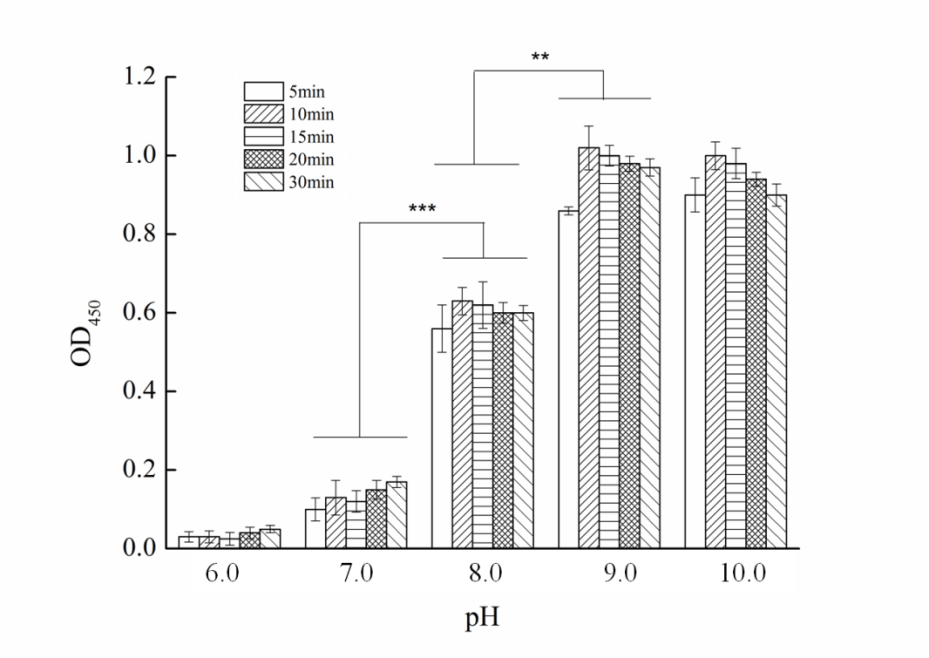 